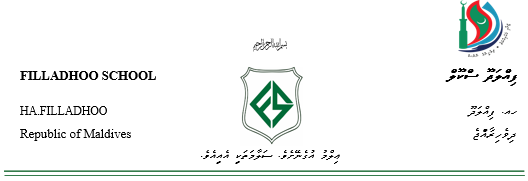 							    ނަމްބަރ : GS-85/IUL/2019/16  އިޢުލާން    	ވީމާ މިކަން ޢާއްމުކޮށް އެންގުމަށް ޓަކައި އިޢުލާން ކުރީމެވެ.08     ރަބީޢުލް އައްވަލް       144105      ނޮވެމްބަރ          2019                                            ޚާދިމްކުމް                                                    އަބްދުﷲ ކޭ.ޕީ                                                                 ( ޕްރިންސިޕަލް  )މިސްކޫލްގެ ތިރީގައި މިދަންނަވާ މަޤާމަށް މުވައްޒަފަކު ބޭނުންވެއްޖެ.މިސްކޫލްގެ ތިރީގައި މިދަންނަވާ މަޤާމަށް މުވައްޒަފަކު ބޭނުންވެއްޖެ.މަޤާމް އެސިސްޓެންޓް ލައިބްރޭރިއަންމަޤާމުގެ ނަންބަރުJ -249126ބޭނުންވާ ޢަދަދު01 (އެކެއް)މަޤާމުގެ ގިންތިދާއިމީމަޤާމުގެ ރޭންކްޖީ.އެސް 3މަޤާމުގެ ކްލެސިފިކޭޝަންއެސިސްޓެންޓް ޓެކްނިކަލް އޮފިސަރ ގްރޭޑް 1ވަޒީފާ އަދާކުރަންޖެހޭ ތަން ފިއްލަދޫ ސްކޫލް / ހއ. ފިއްލަދޫމުސާރަ 4465.00 ރުފިޔާ ސަރވިސް އެލަވެންސް1500.00 ރުފިޔާއެހެނިހެން އެލަވަންސް1. 700:00 ރުފިޔާ ( ސަޕޯރޓިންގ ކޯ އެލަވަންސް 2 )2. ދިވެހިރާއްޖޭގެ ޕެންޝަނާއިބެހޭ ޤާނޫނުގެ ދަށުން ލިބިދެވޭ ޕެންޝަން ކޮންޓްރިބިއުޝަން3. ސިވިލް ސަރވިސްގެ މުވައްޒަފުންނަށް ހަމަޖެހިފައިވާ އުސޫލުން އިތުރުގަޑީގެ ފައިސާ.މަޤާމުގެ މައިގަނޑު މަސްއޫލިއްޔަތުތަކާއި ވާޖިބުތައްލައިބްރަރީގެ އިންވެންޓްރީ ކޮންމެ މަހެއް ނިމުމުން އަޕްޑޭޓްކޮށް ބެލެހެއްޓުންނައްތާލެވޭ ފޮތްތަކުގެ ރިކޯޑާއި ހަލާކުވާ ފޮތްތަކުގެ ބަދަލު ހޯދުމުގެ ކަންތައްތައް ހަމަޖެއްސުންފޮތްތަކުގައި ނަންބަރު ޖެހުންފޮތްތައް ދަރިވަރުންނާއި މުދައްރިސުންނަށް ބޭނުންކުރެވޭނެ އިންތިޒާމު ހަމަޖެއްސުންލައިބްރަރީގައިވާ ފޮތްތައް ސެލޯފިން ލައި ބެލެހެއްޓުންލައިބްރަރީ ބޭނުންކުރާ ފަރާތްތަކަށް ފަސޭހަވާނެ ފަދައިން ލައިބްރަރީ އިންތިޒާމްކޮށްފައި ބެހެއްޓުން.ލައިބްރަރީ ހުޅުވުމުގެ އިންތިޒާމުތައް ހަމަޖެއްސުމާއި އެކަން ބެލެހެއްޓުން.ލައިބްރަރީ ގައި ދަރިވަރުން އުޅޭ ވަގުތުތަކުގައި ދަރިވަރުން ބެލެހެއްޓުން.ކިޔަވައިދިނުމާއި ގުޅުން ހުރި ކަންތައްތަކުގައި އެހީތެރިވެދިނުންފޮތްތެރިކަމަށް ހިތްޖެހޭނެ ގޮތެއްގެ މަތިން ކަމުގެ ހޭލުންތެރިކަމުގެ ޕްރޮގްރާމްތައް ރާވައި މުދައްރިސުންނާއި ސްޕަވައިޒަރުންގެ އެހީގައި ކުރިއަށް ގެންދިއުން.ސްޓޫޑެންޓް ސަރވިސަސް އާ ގުޅުން ހުންނަ ( އާ އަހަރަށް ދަރިވަރުންނާއި ޓީޗަރުންނަށް ޓެކްސް ފޮތް ދޫކުރުމުގެ މަސައްކަތާއި ، ރިސެޕްޝަން މަސައްކަތްތަކާއި، އަހަރީ ކޯރކަރިކިއުލަރ ހަރަކާތްތަކުގެ މަސައްކަތްތައް، އޮފީހުން އަންގާގޮތެއްގެ މަތިން ކުރުން.) ސްކޫލްގައި ފާހަގަ ކުރާ އެކިއެކި ރަސްމިއްޔާތުތަކާއި، ހަފްލާތަކުގެ ކަންތައްތައް އިންތިޒާމްކުރުމުގައި އިސްވެތިއްބާވާ ފަރާތްތަކުން ހަވާލުކުރާ މަސައްކަތް ކުރުމާއި އެ ކަންކަމުގައި ބައިވެރިވުން.އިސްވެދިޔަ ކަންތައްތަކުގެ އިތުރަށް ޚާއްޞަގޮތެއްގައި ހަވާލުކުރެވޭ އާއްމުގޮތެއްގައި ދިމާނުވާޒާތުގެ ބޮޑެތި މަސައްކަތްތަކުގައި، އަދި ކުއްލިގޮތެއްގައި ހަވާލުކުރެވޭ އަވަސް ކަންތައްތަކުގައި ވެރިން އަންގަވާގޮތުގެމަތިން،    ފަރުވާތެރިކަމާއިއެކު ބަރާބަރަށް ޢަމަލުކުރުން.މަޤާމުގެ ޝަރުޠު : ސާނަވީ ނުވަތަ އެއާއި އެއްފެންވަރުގެ އިމްތިހާނަކުން 2 މާއްދާއިން ދައްވެގެން 'ޑީ' ގްރޭޑް ލިބިފައިވުމާއެކު، އޭގެ އިތުރުން 'ސެކަންޑަރީ ސްކޫލް' ނުވަތަ 'ހަޔަރ ސެކަންޑަރީ ސްކޫލް' ސެޓްފިކެޓް އިމްތިޙާނުގައި 'ދިވެހި' މި މާއްދާއިން ދަށްވެގެން 'ސީ' ގްރޭޑް ލިބިފައިވުން. ހުށަހަޅަންޖެހޭ ލިޔުންތައް1-      ފުރިހަމަކޮށްފައިވާ ވަޒީފާއަށް އެދޭ ފޯމު ( ސިވިލް ސަރވިސްގެ ވަޒީފާއަށް އެދޭ ފޯމު ) މި ސްކޫލްގެ ކައުންޓަރުން ލިބެންހުންނާނެއެވެ.2-      ވަޒީފާއަށް އެދޭ ފަރާތުގެ ވަނަވަރު  (ގުޅޭނެ ފޯން ނަންބަރާއި އީމެއިލް އެޑްރެސް ހިމެނޭގޮތަށް)3-      ވަޒީފާއަށް އެދޭފަރާތުގެ ދިވެހި ރައްޔިތެއްކަން އަންގައިދޭ، މުއްދަތު ހަމަނުވާ ކާޑުގެ ދެފުށުގެ ލިޔުންތައް ފެންނަ، އަދި ލިޔެފައިވާ ލިޔުންތައް ކިޔަން އެނގޭ ފަދަ  ކޮޕީއެއް.4-      ސިވިލް ސަރވިސް އަށް / ސަރުކާރަށް ޚިދުމަތް ކުރުމުގެ އެއްބަސްވުމެއް އޮތް މުވައްޒަފުން، ކުރިމަތިލާ މަޤާމަށް ހޮވިއްޖެނަމަ، އަދާކުރަމުންދާ ވަޒީފާއިން ވީއްލުމާމެދު އިޢުތިރާޒެއް ނެތްކަމަށް، އެ މުވައްޒަފު ވަޒީފާ އަދާކުރާ އޮފީހުގެ ލިޔުން.5-      ލިބިފައިވާ ހުރިހާ ތަޢުލީމީ ސެޓުފިކެޓުތަކުގެ ކޮޕީ:(ހ) މޯލްޑިވްސް ކޮލިފިކޭޝަން އޮތޯރިޓީން ފެންވަރު ބަލާފައިވާ ތަޢުލީމީ ސެޓްފިކެޓްތަކުގެ ކޮޕީ. (ރާއްޖޭގައި ރަޖިސްޓްރީ ކޮށްގެން ހިންގާ މަތީ ތަޢުލީމުދޭ މަރުކަޒަކުން ހިންގާ ރާއްޖެއިން ބޭރުގެ ޕްރޮގްރާމްތަކުގެ އެކްރެޑިޓް ކޮށްފައިވާ ސެޓްފިކެޓްތައް އަދި ރާއްޖެއިން ބޭރުގެ މަތީ ތަޢުލީމުދޭ މަރުކަޒަކުން ހިންގާ ރާއްޖެއިން ބޭރުގެ ޕްރޮގްރާމް ތަކުގެ އެކްރެޑިޓް ކޮށްފައިވާ ސެޓްފިކެޓްތައް ނުވަތަ ކޯސް ފުރިހަމަކުރި ކަމުގެ ލިޔުމާއެކު ކޯހުން ލިބޭ ސެޓްފިކެޓް ވަކި ފެންވަރެއްގައި އެކްރެޑިޓް ކުރެވޭނެކަމަށް މޯލްޑިވްސް ކޮލިފިކޭޝަން އޮތޯރިޓީން ދޫކުރައްވާފައިވާ ލިޔުމުގެ ކޮޕީ އާއި ޓްރާންސްކްރިޕްޓްގެ ކޮޕީ)(ށ)  މަތީ ތަޢުލީމުދޭ، ރާއްޖޭގެ މަރުކަޒަކުން ދޫކޮށްފައިވާ ތަޢުލީމީ ސެޓްފިކެޓް ތަކާއި ޓްރާންސްކްރިޕްޓްގެ ކޮޕީ؛  ނުވަތަ ކޯސް ފުރިހަމަކުރިކަމުގެ ލިޔުމުގެ ކޮޕީ. 6.  ވަޒީފާގެ މަސައްކަތުގެ ދާއިރާއާ ގުޅޭ ކުރު މުއްދަތުގެ ކޯސްތަކާއި ތަމްރީނުތަކުގެ ސެޓުފިކެޓުތަކުގެ ކޮޕީ. 7. ސިވިލް ސަރވިސްގެ ވަޒީފާއަށް ވަނުމަށް ދެވޭ އިމްތިޙާނު ފުރިހަމަކޮށް ސެޓްފިކެޓް ލިބިފައިވާނަމަ، އެ ސެޓްފިކެޓްގެ ކޮޕީ.              8. މަސައްކަތުގެ ތަޖުރިބާގެ ލިޔުންތަކުގެ ކޮޕީ.(ހ) ދައުލަތުގެ މުއައްސަސާއެއްގައި ނުވަތަ ސަރުކާރު ހިއްސާވާ ކުންފުންޏެއްގައި ވަޒީފާ އަދާކޮށްފައިވާނަމަ، އަދާ ކޮށްފައިވާ ވަޒީފާ، އަދި ވަޒީފާގެ މުއްދަތާއި، ވަޒީފާގެ މަސްއޫލިއްޔަތު ބަޔާންކޮށް އެ އޮފީހަކުން ދޫކޮށްފައިވާ ލިޔުން.(ށ) އަމިއްލަ ކުންފުންޏެއްގެ ނުވަތަ އަމިއްލަ އިދާރާއެއްގައި ވަޒީފާ އަދާކޮށްފައިވާނަމަ  އަދާކޮށްފައިވާ ވަޒީފާ، ވަޒީފާ އަދާކުރި މުއްދަތާއި، ވަޒީފާގެ މަސްއޫލިއްޔަތު އަދި މަސައްކަތް ކޮށްފައިވާ ތަނުގެ މުވައްޒަފުންގެ އަދަދު ބަޔާންކޮށް އެ އޮފީހަކުން ދޫކޮށްފައިވާ ލިޔުން؛ ނުވަތަ ވަޒީފާ އަދާކުރިގޮތް އަންގައިދޭ ރެފަރެންސް ޗެކް ފޯމް.މިވަޒީފާއަށް އެންމެ ޤާބިލް ފަރާތެއް ހޯދުމަށް ބެލޭނެ ކަންތައްތައްހާސިލުކޮށްފައިވާ ތަޢުލީމާއި ތަމްރީނަށް ބަލައިގެން.މަސައްކަތުގެ ދާއިރާއިން ލިބިފައިވާ ތަޖުރިބާއަށް ބަލައިގެން.ޤާބިލުކަން ކަށަވަރުކުރުމަށް އިންޓަވިއު ކޮށްގެން.މަޤާމަށް އެދެންވީ ގޮތާއި ސުންގަޑި މަޤާމަށް އެދި ހުށައަޅަންޖެހޭ ތަކެތި ހުށައަޅާނީ 14 ނޮވެމްބަރ 2019 ވާ ބުރާސްފަތި  ދުވަހުގެ 13:00 ގެ ކުރިން ފިއްލަދޫ ސްކޫލް އޮފީހަށެވެ. ވަޒީފާއަށް އެދޭ ފޯމާއި ލިޔުންތައް އީމެއިލް (admin@sobaahschool.edu.mv ) މެދުވެރިކޮށް ބަލައިގަނެވޭނެއެވެ. އަދި އިޢުލާނުގެ ސުންގަޑި ހަމަވުމުގެ ކުރިން ސަރުކާރުން އަލަށް ބަންދުދުވަހެއް ކަނޑައަޅައިފިނަމަ، އެކަނޑައަޅާ ދުވަހުގެ އަދަދަށް ވަޒީފާއަށް އެދޭ ފޯމް ބަލައިގަނެވޭނެއެވެ.އިންޓަވިއު އޮންނާނެ ތަނާއި މުއްދަތު މި މަޤާމަށް މީހަކު ހޮވުމަށް އިންޓަވިއު ކުރުން އޮންނާނީ،15 ނޮވެމްބަރ 2019 އާއި 21 ނޮވެމްބަރ 2019 އާއި ދެމެދުގެ ފިއްލަދޫ ސްކޫލް ގައެވެ. ޝޯޓް ލިސްޓްކުރުން: މި ވަޒީފާއަށް އެދި ހުށައަޅާ ފަރާތްތަކުގެ ތެރެއިން ތަޢުލީމީ ފެންވަރާއި ތަޖުރިބާއަށް ބަލައި، ވަޒީފާއަށް ކުރިމަތިލާފައިވާ ފަރާތްތަކުގެ ތެރެއިން އެންމެ މަތިން މާކްސް ލިބޭ ފަރާތް ޝޯޓްލިސްޓް ކުރެވޭނެއެވެ.އިތުރު މަޢުލޫމާތުމި އިޢުލާނާ ގުޅިގެން މަޢުލޫމާތު ސާފުކުރުމަށް ގުޅާނީ 6500536 ނަންބަރު ފޯނާއެވެ. އީ-މެއިލް ކުރާނީ admin@sobaahschool.edu.mv  އަށެވެ.